География. Введение (5 класс, 35 часoв)Пояснительная записка           Рабочая программа курса географии 5 класса «Введение в географию» составлена на основе Программы Е.М. Домогацких, который подготовил ее  в соответствии с Федеральным государственным образовательным стандартом общего образования. В данном курсе используется  учебник «Введение в географию» для 5 класса общеобразовательных учреждений авторов  Е.М. Домогацких, Э.Л. Введенского, А.А. Плешакова. — М.: ООО Русское слово— учебник, 2012.Курс географии 5 класса открывает пятилетний цикл изучения географии в основной школе. «Введение в географию» опирается на пропедевтические знания учащихся из курсов «Окружающий мир» начальной ступени обучения.Цели и задачи курса:ознакомление учащихся с основными понятиями и закономерностями науки географии;формирование географической культуры личности и обучение географическому языку;формирование умения использовать источники географической информации, прежде всего географические карты;сформировать знания о земных оболочках: атмосфере, гидросфере, литосфере, биосфере;формирование правильных пространственных представлений о природных системах Земли на разных уровнях: от локальных (местных) до глобальных.Общая характеристика учебного курсаМатериал курса сгруппирован в пять разделов. Первый тематический раздел «Наука география»(2 часа) знакомит учащихся с историей и содержанием географической науки, а также содержит сведения о методах географических исследований. Материал второго раздела — «Земля и ее изображения» (5 часов)— не только сообщает учащимся об основных этапах становления знаний о форме и размерах Земли, а также о способах ее изображения, но и носит пропедевтический характер по отношению к последующим курсам географии.Третий раздел «История географических исследований» (12часов) знакомит учащихся с историей изучения и освоения Земли. Авторы не преследовали цели дать полный и исчерпывающий обзор всех географических открытий. Целью раздела является построенный на конкретных примерах рассказ о тех усилиях, которые потребовались от человечества, чтобы изучить собственную планету. Не остался без внимания и вклад русских путешественников в этот процесс. При изучении раздела реализуются межпредметные связи с историей.Четвертый раздел учебника «Природа Земли» (2 часа) знакомит учащихся с оболочками нашей планеты: литосферой, атмосферой, гидросферой и биосферой. Пятый раздел «Путешествие по планете Земля» (10 часов) призван первично познакомить учащихся с особенностями природы материков и океанов. Особая роль курса географии 5 класса заключается в формировании первичных представлений о географии как динамично развивающейся науке, являющейся основой рационального взаимодействия человека и окружающей среды.Место учебного курса в учебном планеСогласно Федеральному государственному образовательному стандарту общего образования и программы Е.М. Домогацких, на изучение географии в 5 классе отводится 34 часа – 1 час в неделю. Так как курс обучения учащихся 5 класса состоит из 35 недель, то мною добавлен 1 час. Проведены изменения  по количеству часов  по темам: добавлено по одному часу «История географических исследований» (13часов), «Природа Земли» (3 часа), с целью расширения знаний по темам. 2 часа отведены на обобщающий контроль и итоговый урок.Личностные, метапредметные и предметные результаты освоения конкретного учебного курсаЛичностные результаты:овладение на начальном уровне географическими знаниями и умениями, навыками их применения в различных жизненных ситуациях;осознание ценности географического знания как важнейшего компонента научной картины мира;формирование  поведения в географической среде – среде обитания всего живого, в том числе и человека.          Метапредметные результаты:ставить учебную задачу под руководством  учителя;планировать свою деятельность под руководством учителя;выявлять причинно-следственные связи;определять критерии для сравнения фактов, явлений;выслушивать и объективно оценивать другого;уметь вести диалог, вырабатывая общее решение.Предметные результаты:формирование представлений о географической науке и ее роли в освоении планеты человеком;формирование представлений и основополагающих теоретических знаний о целостности и неоднородности Земли как планеты людей  в пространстве и во времени;овладение элементарными практическими умениями использования приборов  и инструментов для определения количественных и качественных характеристик компонентов географической среды;овладение основами картографической грамотности и использование географической карты как одного из «языков»международного общения;овладение основными навыками нахождения, использования и презентации географической информации; уметь составлять схему наук о природе;уметь составлять описание учебного кабинета географии;уметь составлять перечень источников географической информации, используемых на уроках;уметь организовывать наблюдение за погодой;уметь составлять сравнительную характеристику разных способов изображения земной поверхности;уметь составлять  план кабинета географии;уметь определять с помощью компаса стороны горизонт;уметь обозначать на контурной карте маршруты путешествий, обозначать географические объекты;уметь составлять сводную  таблицу «Имена русских первопроходцев и мореплавателей на карте мира»;уметь организовывать фенологические  наблюдения в природе;уметь обозначать на контурной карте материки и океаны Земли;уметь обозначать на контурной карте крупнейшие государства материка.Учебно – тематический план Содержание программыТема 1. Наука география (2 часа)Содержание темы:Что такое география. Методы географических исследований.Учебные понятия:  география, наука, метод, описательный метод, картографический метод, космический метод, источник географических знаний, картография.Персоналии: Эратосфен, Генри Стенли.Основные образовательные идеи:География — древняя наука, которая остается актуальной и сейчас, поскольку она изучает законы взаимоотношения человека и природы.География располагает большим количеством разнообразных научно-исследовательских методов.Метапредметные умения: ставить учебную задачу под руководством  учителя;планировать свою деятельность под руководством учителя;выявлять причинно-следственные связи;определять критерии для сравнения фактов, явлений;выслушивать и объективно оценивать другого;уметь вести диалог, вырабатывая общее решение.Тема 2. Земля и её изображение (5 часов)Содержание темы:От плоской Земли к земному шару. Форма, размеры и движения Земли. Глобус и карта. Ориентирование на местности.Учебные понятия:  плоскость, шар, окружность Земного шара, эллипсоид, полярный радиус, экваториальный радиус, суточное (осевое) движение Земли, годовое (орбитальное) движение Земли, глобус, модель, географическая карта, физическая карта, топографическая карта, план местности, аэрофотоснимок, космический снимок, ориентирование, стороны горизонта, компас, румбы, сутки, год, високосный год, полюс, экватор.Персоналии: Пифагор, Аристотель, Исаак Ньютон.Основные образовательные идеи:Представления об истинных форме и размерах Земли складывались в течение долгого времени.Форма и движение Земли во многом определяют особенности ее природы.Картографические изображения земной поверхности – величайшие изобретения человечества.Метапредметные умения: ставить учебную задачу под руководством  учителя;планировать свою деятельность под руководством учителя;выявлять причинно-следственные связи;определять критерии для сравнения фактов, явлений;выслушивать и объективно оценивать другого;уметь вести диалог, вырабатывая общее решение.Элементы содержания, проверяемые ЕГЭ:сравнение свойств географической карты и плана местности; определение направлений на плане и карте.Тема 3. История географических открытий (12 часов)Содержание темы:По следам путешественников каменного века. Путешественники древности. Путешествия морских народов. Первые европейцы на краю Азии. Хождение за три моря. Морской путь в Индию. Открытие Америки. Первое кругосветное плавание. Открытие южного материка. Поиски южной земли продолжаются. Русские путешественники. Вокруг света под русским флагом. Учебные понятия:  путешествие, экспедиция, викинги, норманны, варяги, морской путь, Эпоха Великих географических открытий, часть света, кругосветное плавание, Неизвестная Южная Земля, казаки, айсберг.Персоналии: Тур Хейердал, Нехо, Геродот, Пифей, Эрик Рауди (Рыжий), Лейв Счастливый, Марко Поло, Рустичано, Хубилай, Афанасий Никитин, Генрих Мореплаватель, Бартоломеу Диаш, Васко да Гама, Христофор Колумб, Изабелла Кастильская, Америго Веспуччи, Фернан Магеллан, Хуан Себастьян Элькано, Луис де Торрес, Абель Тасман, Джеймс Кук, Семён Дежнёв, Витус Беринг, Алексей Ильич Чириков, Иван Федорович Крузенштерн, Юрий Федорович Лисянский, Фаддей Фаддеевич Беллинсгаузен, Михаил Петрович Лазарев.Основные образовательные идеи:Изучение поверхности Земли — результат героических усилий многих поколений людей.Метапредметные умения: ставить учебную задачу под руководством  учителя;планировать свою деятельность под руководством учителя;выявлять причинно-следственные связи;определять критерии для сравнения фактов, явлений;выслушивать и объективно оценивать другого;уметь вести диалог, вырабатывая общее решение.Элементы содержания, проверяемые ЕГЭ:результаты выдающихся географических открытий и путешествий.Тема 4. Путешествие по планете Земля (10 часов)Содержание темы:Мировой океан и его части. Значение мирового океана для природы и человека. Путешествие по Евразии. Путешествие по Африке. Путешествие по Северной Америке. Путешествие по Южной Америке. Путешествие по Австралии. Путешествие по Антарктиде.Учебные понятия:  Мировой океан, море, залив, пролив, окраинное, внутреннее и межостровное море, волна, течение, условия обитания, среда обитания, живой мир, нефть, газ, каменный уголь, руды, тундра, степь, землетрясение, водопад, планктон, ледник, научно-исследовательская станция.Основные образовательные идеи:Мировой океан играет огромную роль в формировании природы Земли.Природа каждого материка уникальна.Метапредметные умения: ставить учебную задачу под руководством  учителя;планировать свою деятельность под руководством учителя;выявлять причинно-следственные связи;определять критерии для сравнения фактов, явлений;выслушивать и объективно оценивать другого;уметь вести диалог, вырабатывая общее решение.Элементы содержания, проверяемые ЕГЭГеографические особенности природы материков и океанов. Тема 5. Природа Земли (3 часа)Содержание темы:Что такое природа. Оболочки Земли.Учебные понятия:   природа, объекты природы, литосфера, атмосфера, гидросфера, биосфера, географическая оболочка.Основные образовательные идеи:Природа Земли — сложное сочетание разнообразных природных объектов.Природные оболочки взаимосвязаны и образуют географическую оболочку или природу Земли.Метапредметные умения: ставить учебную задачу под руководством  учителя;планировать свою деятельность под руководством учителя;выявлять причинно-следственные связи;определять критерии для сравнения фактов, явлений;выслушивать и объективно оценивать другого;уметь вести диалог, вырабатывая общее решение.Элементы содержания, проверяемые ЕГЭпонятие о географической оболочке Земли;определение географических объектов и явлений по их существенным признакам.Географическая номенклатураМатерики: Евразия, Северная Америка, Южная Америка, Африка, Австралия, Антарктида.Океаны: Тихий, Атлантический, Индийский, Северный Ледовитый.Острова: Гренландия, Мадагаскар, Новая Зеландия, Новая Гвинея.Полуострова: Аравийский, Индостан.Заливы: Мексиканский, Бенгальский, Персидский, Гвинейский.Проливы: Гибралтарский, Магелланов.Горные системы: Гималаи, Кордильеры, Анды, Кавказ, Урал.Горные вершины, вулканы: Джомолунгма (Эверест), Килиманджаро, Ключевская Сопка, Эльбрус, Везувий.Моря: Средиземное, Черное, Балтийское, Красное, Карибское.Реки: Нил, Амазонка, Миссисипи, Конго, Волга, Инд, Ганг, Хуанхэ, Янцзы.Озера: Каспийское море-озеро, Байкал, Виктория.Страны: Россия, Китай, Индия, Индонезия, США, Канада, Мексика, Австралийский Союз.Тематическое планирование с определением основных видов учебной деятельности    Данное поурочное планирование соответствует программе курса и рассчитано на 35 учебных часов. В соответствии с действующим базисным планом, на преподавание географии в 5 классе выделяется 1час в неделю. Практические работы проводятся под руководством учителя для формирования навыков самостоятельной практической работы по содержанию курса. Всего практических работ: 9Учебно-методическое и материально-техническое обеспечение образовательного процессаУМК (программа по географии автора Е.М. Домогацких, учебник для 5 класса «Введение в географию» - авторы Е.М. Домогацких, Э.Л. Введенский, А.А. Плешаков). Примерные программы по учебным предметам. География 5 – 9 классы. Федеральный государственный образовательный стандарт основного общего образования.Планируемые результаты изучения учебного курсаУчащиеся должны:1. Называть и показывать:форму и размеры Земли;полюса, экватор;части Мирового океана;виды движения воды в океане;материки и океаны Земли;географические объекты, предусмотренные программой;маршруты географических исследований и путешествий.2. Приводить примеры:различных видов морей;различия природы материков.3. Определять:стороны горизонта на местности (ориентироваться);специфику природы материков и океанов по географической карте;направления по сторонам горизонта с помощью компаса.4. Описывать географические объекты.5. Объяснять особенности компонентов природы своей местности.Требования к уровню подготовки обучающихсяОбучающиеся должны знать (понимать):форму и размеры Земли;полюса, экватор;части Мирового океана;виды движения воды в Мировом океане;материки и океаны Земли;географические объекты, предусмотренные программой;маршруты географических исследований и путешествий.Обучающиеся должны уметь:анализировать, воспринимать, интерпретировать и обобщать географическую инфолрмацию;использовать источники географической информации для решения учебных и практико-ориентированныхзадач; знания о географических явлениях в повседневной жизни;находить закономерности протекания явлений по результатам наблюдений (в том числе инструментальных);описывать по картам взаимное расположение географических объектов;объяснять особенности компонентов природы отдельных территорий;приводить примеры географических объектов;проводить простейшую классификацию географических объектов, процессов и явлений;различать и сравнивать изученные географические объекты, процессы и явления; географические процессы и явления, определяющие особенности природы материков и океанов и населения Земли;составлять описания географических объектов, процессов и явлений с использованием разных источников географической информации;формулировать закономерности протекания явлений по результатам наблюдений (в том числе инструментальных).Используемая литератураДля учащихся:Атлас. География. Начальный курс. 5-6 класс. / С.В. Банников, Е.М. Домогацких. – М.: ООО «Русское слово – учебник», 2012.География. Введение в географию: учебник для 5  класс общеобразовательных учреждений / Е.М. Домогацких, Э.Л. Введенский, А.А. Плешаков. / М.: ООО «Русское слово – учебник», 2012.Контурные карты. География. Начальный курс. 5 класс. / С.В. Банников, Е.М. Домогацких. – М.: ООО «Русское слово – учебник», 2012.Для учителя: Атлас. География. Начальный курс. 5-6 класс. / С.В. Банников, Е.М. Домогацких. – М.: ООО «Русское слово – учебник», 2012.География. Введение в географию: учебник для 5  класс общеобразовательных учреждений / Е.М. Домогацких, Э.Л. Введенский, А.А. Плешаков. / М.: ООО «Русское слово – учебник», 2012Программа курса «География. 5 -9 классы» / Автор-составитель  Домогацких Е.М. – М.: ООО «Русское слово – учебник», 2012.Методическое пособие для учителя к учебнику Е.М. Домогацких, Э.Л. Введенского, А.А. Плешакова «География. Введение в географию». 5 класс / С.В. Банников, Д.В. Молодцов. – М.: ООО «Русское слово – учебник», 2012.Рабочая тетрадь по географии к учебнику Е.М. Домогацких, Э.Л. Введенского, А.А. Плешакова «География. Введение в географию». 5 класс / Д.В. Молодцов. – М.: ООО «Русское слово – учебник», 2012.Текущий и итоговый контроль: тесты по курсу «География. Введение в географию 5 класс»: дидактические материалы / Н.В. Касьянова. – М.: ООО «Русское слово – учебник», 2012.Список ресурсов Интернет, используемых для подготовки к урокам:Официальный сайт Министерства образования и науки http://http://www.mon.gov.ru/ Фестиваль педагогических идей «Открытый урок» http://festival.1september.ru/ Газеты по предметам издательского дома «Первое сентября» http://mat.1september.ru/ Всероссийский интернет-педсовет http://pedsovet.org/ Портал информационной поддержки Единого государственного экзамена http://ege.edu.ru/ Сайт Федерального Института Педагогических Измерений (ФИПИ) http://www.fipi.ru/ Сеть творческих учителей http://it-n.ru/ Сетевые образовательные сообщества «Открытый класс» http://www.openclass.ru/ Практические работы 5 классПрактическая работа №1Тема. Составление схемы наук о природе. Цель работы: формирование знаний учащихся о составе наук  природы; формирование умений преобразовывать текстовый материал  в схематический и вычерчивание его в виде схемы. ***Задание учащимся.Из текста §1 выбрать информацию, которая характеризует состав наук о природе.Преобразовать текстовый материал  в схематический и вычертить схему наук  о природе.Практическая работа №2Тема. Организация наблюдений за погодой.Цель работы: формирование умений вести наблюдения за изменениями, происходящими в природе.***Задание учащимся.Повторить приемы наблюдения за погодой: приемы определения температуры воздуха, направления и силы ветра, облачности, атмосферного давления.Вычерчивание таблицы для внесения данных своих наблюдений за погодой с помощью условных знаков.КАЛЕНДАРЬ ПОГОДЫ НА СЕНТЯБРЬПрактическая работа №3Тема. Определение с помощью компаса сторон горизонта.Цель работы: формирование умений ориентироваться на местности с помощью компаса.Оборудование: компас.***Задание учащимся.В школьном дворе определить расположение сторон горизонта, определить азимуты отдельно стоящих объектов и совершить передвижение по заданному азимуту.Сделать записи в тетради.    Практическая работа №4Тема. Составление сравнительной характеристики разных способов изображения земной поверхности.Цель работы: формирование представлений о разных способах изображения земной поверхности.Оборудование: глобус, географическая карта, топографическая карта, космические фотографии.***Задание учащимся.Определить сходство и отличие фотографического изображения земной поверхности, с поверхности Земли,  сделанного с борта самолета, с борта космического корабля.Результаты работы оформить в виде таблицы, в которой указываются черты сходства и отличий перечисленных изображений земной поверхности.Практическая работа №5Тема. Обозначение на контурной карте маршрутов путешествий, обозначение географических объектов.Цель работы: формирование навыков работы на контурной карте: обозначение маршрутов путешествий, обозначение географических объектов.***С помощью карандашей на контурную карту нанести линиями маршруты путешествия, указывающие направление движения.На контурную карту нанести географические объекты, относящиеся только к первому путешествию открытия Америки.Практическая работа №6Тема. Составление сводной таблицы «Имена русских землепроходцев и мореплавателей на карте мира»Цель работы: формировать умения составления сводной таблицы «Имена русских землепроходцев и мореплавателей на карте мира», различать и сравнивать изученные путешествия и их следствия.***Задание учащимся. На основе картографической информации атласа, тематического содержания параграфа учебника и дополнительных источников информации составить сводную таблицу «Имена русских землепроходцев и мореплавателей на карте мира».Результаты работы оформить в виде таблицы:Практическая работа №7Тема.  Обозначение на контурной карте материков и океанов.Цель работы: формирование навыков учащихся работе на контурной карте с учетом предъявляемых требований.***Задание учащимся.Нанести на контурную карту материки и океаны.Практическая работа №8Тема.  Обозначение на контурной карте крупнейших государств материка.Цель работы: формирование навыков учащихся работе на контурной карте с учетом предъявляемых требований***Задание учащимся.Нанести на контурную карту крупнейших государств материка.Практическая работа №9Тема.  Организация фенологических наблюдений в природе.Цель работы: формирование умений вести фенологические наблюдения за изменениями, происходящими в природе.***Задание учащимся.Проанализировать фенологические изменения, происходившие в природе за весенние месяцы№ п/пТемаКол-во часовВ том числеВ том числеВ том числе№ п/пТемаКол-во часовурокипрактич. работыконтр. работы1Наука география      2212Земля и её изображение     543          13История географических открытий1312214Путешествие по планете Земля109215Природа Земли3316Повторение211Итого: 353194Формы и средства контроля.Основными методами проверки знаний и умений учащихся по географии являются устный опрос, письменные работы. К письменным формам контроля относятся: географические диктанты, самостоятельные и контрольные работы, тесты. Основные виды проверки знаний – текущая и итоговая. Текущая проверка проводится систематически из урока в урок, а итоговая – по завершении темы (раздела), школьного курса. Ниже приведены контрольные работы для проверки уровня сформированности знаний и умений учащихся после изучения каждой  темы и всего курса в целом.Дни недели12   131415161718192021222324252627282930Состояниеоблачности ОВиды облаков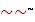 Осадки…Направление ветраСила ветра1бФенологические наблюденияФотография с поверхности ЗемлиФотография с борта самолетаФотография с борта самолетаФотография с борта космического корабляФотография с борта космического корабляСходстваОтличияИмя путешественника, род деятельностиГоды жизниРайон исследованияДата путешествияГеографический объект, названный в честь путешественника